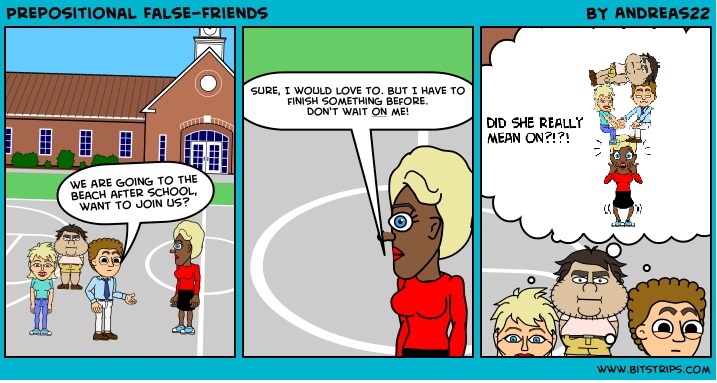 Please fill the gaps with one of the following prepositions:of / on / since / for / at / in / after / about / to / by / up / with / down / through / above / behind / between / belowYou may use the prepositions more than once. Note that in most cases there is only one correct answer.1. I'm tired ____  waiting for you. 2. He hasn't smoked ____ ages. 3. Nina is good _____ running. 4. I'm looking _____  my keys. Has anyone found them? 5. They dream _____ moving to South Africa. 6. This song was written _____ Madonna. 7. You can look the word _____ in a dictionary. 8. I can't come to the party. Don't wait _____ me. 9. She had problems _____ reading the instructions. 10. The police car chased the robbers _____ the streets.11. I have a question ______ the solar-system.12. Could someone give an example ______ a bird?13. Please look ______ my dog, while I am ______ vacation.14. The Butter is ______ the fridge ______ the cheese.15. The difference ______ elephants and unicorns is obvious.